START BODY 1 The quick, brown fox jumps over a lazy dog. END BODY 1.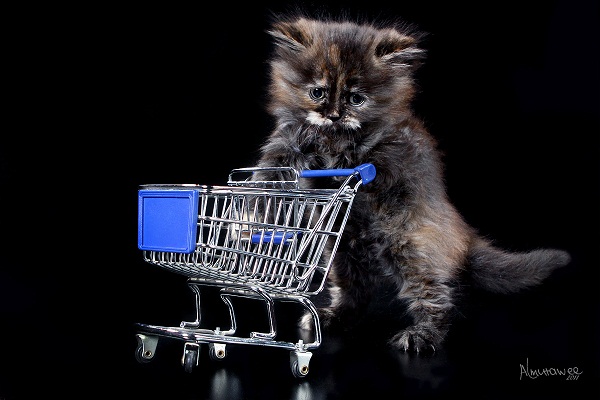 